 Geography:  Top Tips for Success at A LevelTeachers’ Top Ten Tips:Make every lesson count.Ensure that you attend every lesson possible. If there is a valid reason for missing a lesson, be pro-active in ensuring that you copy up notes and find out what was expected from you in terms of home learning.Seek advice immediately if you don’t understand a concept. Use Brain, Book, Buddy, Board, Boss to do this.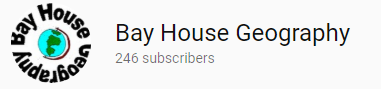 Check you understand what makes for a Level 3/4 answer on the mini essays. Check the YouTube page for Bay House Geography for essay writing tips. Keep up to date with all compulsory home learning.If you are aiming for an A or A*, complete the optional extra wider reading on Bay House Learning for each topic from the start.Timetable blocks of time each week that you will dedicate to each topic for Geography so that you are balancing the workload of all subjects, paid work and relaxation time. This will help you meet all deadlines.Keep detailed, well presented notes and organise these carefully under clear headings to ensure that you have a solid book to revise from.Brush up on your locational knowledge before the start of the course.Give the skills and fieldwork paper the respect that it deserves.5 Students’ Quotes: Things I wish I had known before starting A Level Geography…“Don’t leave revision to the last minute; plan ahead, make a checklist.”   Sophie “Be prepared to put in a lot of extra time to make sure you finish work properly and understand the subject.”  Kim “Complete every piece of work to the best of your ability…and further.”  Jack “Make good notes to start with, so you don’t have to play catch up at the end of the year.”                                               Sam                                                               “Practise doing exam questions early in the year.”  Shahajahan